FICHA DE PRÉ-AVALIAÇÃOObservações: ____________________________________________________________________________________________________________________________________________________________________________________________________________________________________________________________________________________________________________________________________________________________NOME COMPLETO DO AVALIADOR:_____________________________________________________Assinatura: ______________________________________________________________Data: ___/___/___Título do projetoCódigo do projetoÁrea científica do projetoCiências Exatas e da Terra         Ciências Biológicas Engenharias                                Ciências da Saúde Ciências Agrárias                       Ciências Sociais Aplicadas Ciências Humanas                      Linguística, Letras e ArtesCategoria do Projeto Educação Infantil Ensino Fundamental 1º ao 5º ano Ensino Fundamental 6º ao 9º ano Ensino Médio e TécnicoCritérios de avaliaçãoNotaCriatividade do problema de pesquisaInovação e soluçãoMetodologia científicaClareza no desenvolvimento da justificativa e dos Materiais e Métodos (procedimentos)Coerência do tema com os procedimentosAplicabilidadeTOTALLegenda para notas:Excelente 5Ótimo 4Bom3Regular 2Fraco 1Insuficiente 0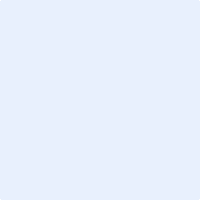 